AGILITIE ROPE JUMP PROGRAM 1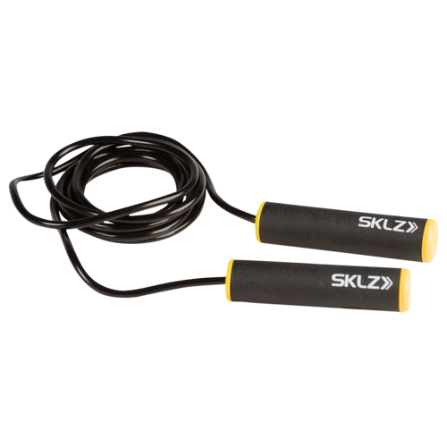 WORKOUT 1					WORKOUT 4
REGULAIR JUMPS 80			 	REGULAIR JUMPS 1X100
SINGLE LEG JUMPS L 				1X30 BOXING STYLE JUMPS 1X100
SINGLE LEG JUMPS R 				1X30 DOUBLE UNDERS 3X10
BOXING STYLE JUMPS 2X40 			GAME HOW MANY JUMPS IN 40 SECONDS 1X
 FORWARDS JUMPS 2X 20M

WORKOUT 2 					WORKOUT 5
REGULAIR JUMPS 90				REGULAIR JUMPS 1X120
SINGLE LEG JUMPS L 1X30 			BOXING STYLE JUMPS 1X120
SINGLE LEG JUMPS R 1X30 			DOUBLE UNDERS 3X12
BOXING STYLE JUMPS 2X40 			GAME HOW MANY JUMPS IN 50 SECONDS 1X
FORWARDS JUMPS 2X 30M

WORKOUT 3 					WORKOUT 6
REGULAIR JUMPS 100 			REGULAIR JUMPS 1X140
SINGLE LEG JUMPS L 1X30 			BOXING STYLE JUMPS 1X140
SINGLE LEG JUMPS R 1X30			DOUBLE UNDERS 3X14
BOXING STYLE JUMPS 2X40 			GAME HOW MANY JUMPS IN 60 SECONDS
SIDEWAYS JUMPS 4X 15M
